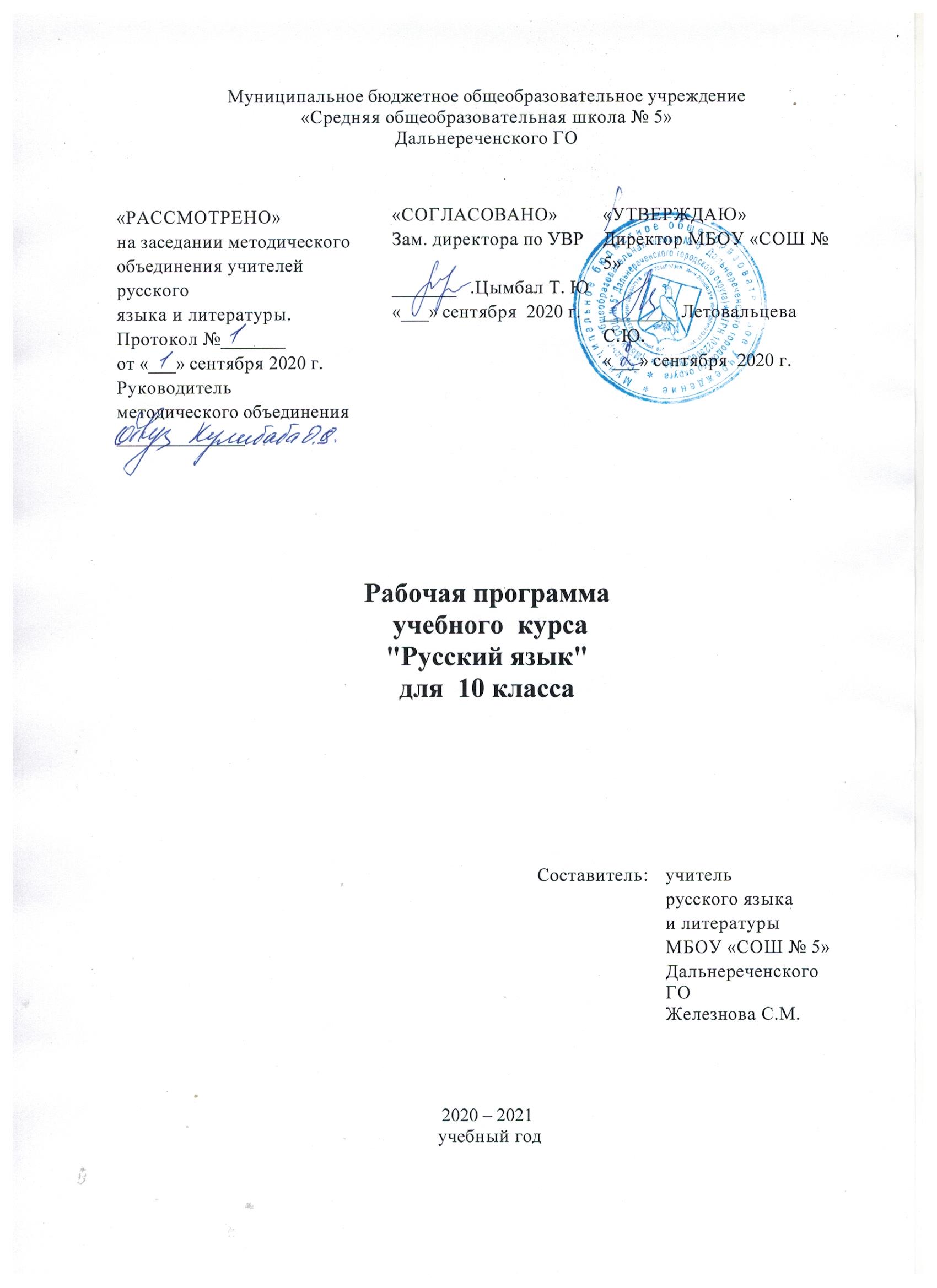 Структура программыРабочая программа по русскому языку для 10 класса представляет собой целостный документ, включающий следующие разделы: пояснительную записку; требования к уровню подготовки обучающихся; учебно-тематический план; содержание тем учебного курса; календарно-тематическое планирование; информационно-методическое сопровождение.Раздел 1. Пояснительная записка         Рабочая программа для 10 класса по учебному предмету «Русский язык» составлена на основе Государственного стандарта общего образования, примерной программы среднего полного общего образования по русскому языку (базовый уровень), Программы по русскому языку для 10-11 классов общеобразовательных учреждений» / А.И. Власенков, Л.М. Рыбченкова. - М.: Просвещение, - 2018. - 287 с.;        Программа детализирует и раскрывает содержание стандарта, определяет общую стратегию обучения, воспитания и развития, учащихся средствами учебного предмета в соответствии с целями изучения русского языка, которые определены стандартом.По учебному плану на изучение русского языка в 10 классе отводится 68 часов (2 часа в неделю). Также в программу включены уроки по подготовке к ЕГЭ.Обучение родному языку в школе рассматривается современной методикой не просто как процесс овладения определенной суммой знаний о русском языке и системой соответствующих умений и навыков, а как процесс речевого, речемыслительного, духовного развития школьника. Владение русским языком, умение общаться, добиваться успеха в процессе коммуникации являются теми характеристиками личности, которые во многом определяют достижения выпускника школы практически во всех областях жизни, способствуют его социальной адаптации к изменяющимся условиям современного мира.  Как средство познания действительности русский язык обеспечивает развитие интеллектуальных и творческих способностей старшеклассника, развивает его абстрактное мышление, память и воображение, формирует навыки самостоятельной учебной деятельности, самообразования и самореализации личности. Будучи формой хранения и усвоения различных знаний, русский язык неразрывно связан со всеми школьными предметами и влияет на качество их усвоения, а в перспективе способствует овладению будущей профессией.По сравнению с   обязательным минимумом содержания среднего (полного) общего образования 1999 года данная рабочая программа содержит ряд принципиальных новшеств, определяющих концептуальную новизну курса русского языка в 10-11 классах. К таким новшествам относятся: 1) изменение концепции преподавания (приоритеты, подходы); 2) значительное обновление содержания образования (расширение тем).Концептуальная новизна курса русского языка в 10-11 классах состоит в том, что на базовом уровне обучения русскому языку решаются проблемы, связанные с формированием общей культуры, с развивающими и воспитательными задачами образования, с задачами социализации личности. Предлагаемая рабочая программа обеспечивает в процессе изучения русского языка формирование и совершенствование общеучебных умений и навыков, базирующихся на видах речевой деятельности и предполагающих  развитие речемыслительных способностей: коммуникативных (владение всеми видами речевой деятельности и основами культуры устной и письменной речи, базовыми умениями и навыками использования языка в жизненно важных для учащихся сферах и ситуациях общения), интеллектуальных (сравнение и сопоставление, соотнесение, синтез, обобщение, абстрагирование, оценивание и классификация), информационных (умение осуществлять библиографический поиск, извлекать информацию из различных источников, умение работать с текстом), организационных (умение формулировать цель деятельности, планировать ее, осуществлять самоконтроль, самооценку, самокоррекцию) и создаёт условия  для развития  общекультурного уровня  старшеклассника, способного к продолжению обучения в образовательных учреждениях высшей школы.Важной особенностью предлагаемой   программы является принципиальная новизна подходов к реализации преподавания русского языка в 10-11 классах. На первый план выдвигается компетентностный подход, на основе которого структурировано содержание данной рабочей программы, направленное на развитие и совершенствование коммуникативной, языковой, лингвистической (языковедческой) и культуроведческой компетенций.Коммуникативная компетенция – овладение всеми видами речевой деятельности и основами культуры устной и письменной речи, умениями и навыками использования языка в различных сферах и ситуациях общения, соответствующих опыту, интересам, психологическим особенностям учащихся старшей школы.Языковая и лингвистическая (языковедческая) компетенции – систематизация знаний о языке как знаковой системе и общественном явлении, его устройстве, развитии и функционировании; общих сведений о лингвистике как науке; овладение основными нормами русского литературного языка, обогащение словарного запаса и грамматического строя речи учащихся; совершенствование способности к анализу и оценке языковых явлений и фактов, умения пользоваться различными лингвистическими словарями.Культуроведческая компетенция – осознание языка как формы выражения национальной культуры, взаимосвязи языка и истории народа, национально-культурной специфики русского языка, владение нормами русского речевого этикета, культурой межнационального общения.В основу рабочей программы положены актуальные в настоящее время идеи личностно ориентированного и деятельностного подходов к обучению русскому языку. Особенностью такого обучения является синтез языкового, речемыслительного и духовного развития учащихся старшей школы, установление взаимосвязи между процессами изучения и использования языка, смещение традиционного акцента на запоминание теоретического материала к осмыслению функционального потенциала языкового явления и овладению навыками уместного использования его в разных ситуациях речевого общения.  В соответствии с вышеуказанными подходами содержание представленной программы направлено на реализацию единства процесса усвоения основ лингвистики и процесса формирования коммуникативных умений, что предполагает не только усвоение учащимися лингвистических знаний, но и освоение ими элементов современной теории речевого общения с целью формирования у них умений уместного использования языковых средств в разнообразных сферах общения.Данный вариант рабочей программы, целиком базирующийся на основе федерального компонента государственного стандарта среднего(полного) общего образования, отличается от авторской программы А.И. Власенкова, Л.М. Рыбченковой тем, что в неё дополнительно включены темы, предписанные федеральным компонентом стандарта:«Сферы и ситуации речевого общения. Компоненты речевой ситуации», «Культура учебно-научного и делового общения », « Культура разговорной речи», «Культура публичной речи», «Информационная переработка текста», «Формы существования русского национального языка( литературный язык, просторечие, народные говоры, профессиональные разновидности, жаргон, арго)», «Нормы литературного языка, их соблюдение в речевой практике», « Синонимия в системе русского языка», «Словари русского языка и лингвистические справочники, их использование», « Взаимообогащение языков как результат взаимодействия национальных культур», «Соблюдение норм речевого поведения в различных сферах общения». Освоение тем, предусмотренных федеральным компонентом государственного стандарта, связанных с оценкой коммуникативных качеств и эффективности речи, с развитием навыков  использования различных видов чтения в зависимости от коммуникативной задачи и характера текста, с развитием навыков диалогической и монологической речи, с совершенствованием умений и навыков создания текстов разных функционально-смысловых типов, стилей и жанров осуществляется в практическом применении непосредственно на уроках русского языка в процессе выполнения специально подобранных заданий.Ярко выраженной особенностью данной программы является её практическая направленность. На старшей ступени обучения (10-11 классы) подростки проявляют интерес к выбору процессии, профессиональной ориентации, строят планы на будущее. В связи с этим одной из задач обучения на данном этапе является развитие и совершенствование способности учащихся к речевому взаимодействию и социальной адаптации.  Предлагаемая рабочая программа предусматривает углубление и расширение знаний о языковой норме и ее разновидностях, коммуникативных качествах речи, нормах речевого поведения в различных сферах общения, совершенствование умений моделировать свое речевое поведение в соответствии с условиями и задачами общения. Особое внимание в программе уделяется научному, публицистическому и художественному стилям речи, практическому овладению учениками данными стилями; это связано с практическими потребностями, возникающими у учащихся в связи с обучением и окончанием школы, вступлением в активную самостоятельную жизнь (владение языком таблиц, схем, рекламы, умение создавать текст в различных научно-популярных вариантах, овладение культурой публичной речи).Общее содержание рабочей программы направлено на повторение и углубление знаний учащихся по фонетике, лексике, фразеологии, грамматике; дальнейшее совершенствование орфографической, пунктуационной и речевой грамотности учащихся, изучение лингвистики текста,  а также закрепление и расширение знаний о коммуникативных качествах речи, об основных нормах современного русского языка, так как овладение основными нормами русского литературного языка способствует формированию умений опознавать, классифицировать, оценивать языковые факты с точки зрения нормативности, целесообразности их употребления в речи, что является необходимым условием успешной коммуникации. Цели изучения курса русского языка в 10 классе:воспитание гражданина и патриота; формирование представления о русском языке как духовной, нравственной и культурной ценности народа; осознание национального своеобразия русского языка; овладение культурой межнационального общения;дальнейшее развитие и совершенствование способности и готовности к речевому взаимодействию и социальной адаптации; готовности к трудовой деятельности, осознанному выбору профессии; навыков самоорганизации и саморазвития; информационных умений и навыков;освоение знаний о русском языке как многофункциональной знаковой системе и общественном явлении; языковой норме и ее разновидностях; нормах речевого поведения в различных сферах общения;овладение умениями опознавать, анализировать, классифицировать языковые факты, оценивать их с точки зрения нормативности; различать функциональные разновидности языка и моделировать речевое поведение в соответствии с задачами общения;применение полученных знаний и умений в собственной речевой практике; повышение уровня речевой культуры, орфографической и пунктуационной грамотности.ЗАДАЧИ:дать представление о связи языка и истории, культуры русского и других народов, о национальном своеобразии русского языка;закрепить и углубить знания учащихся об основных единицах и уровнях языка, развить умения по фонетике, лексике, фразеологии, грамматике, правописанию;закрепить и расширить знания о языковой норме, развивая умение анализировать языковые единицы с точки зрения правильности, точности и уместности их употребления и совершенствуя навык применения в практике речевого общения основных норм современного русского литературного языка;совершенствовать орфографическую и пунктуационную грамотность учащихся;обеспечить дальнейшее овладение функциональными стилями речи с одновременным расширением знаний учащихся о стилях, их признаках, правилах использования;развивать и совершенствовать способность учащихся создавать устные и письменные монологические и диалогические высказывания различных типов и жанров в разных сферах общения; осуществлять речевой самоконтроль;оценивать устные и письменные высказывания с точки зрения языкового оформления, эффективности достижения поставленных коммуникативных задач;формировать и совершенствовать основные информационные умения и навыки: чтение и информационная переработка текстов разных типов, стилей и жанров, работа с различными информационными источниками. Формы обучения:Комбинированный урок, урок-беседа, повторительно-обобщающий урок, урок- исследование, урок-лекция, урок-семинар, урок-практикум, урок развития речи, урок-исследование, урок-защита проекта.Методы и приёмы обучения:обобщающая беседа по изученному материалу;различные виды разбора (фонетический, лексический, словообразовательный, морфологический, синтаксический, лингвистический, лексико-фразеологический, речеведческий);виды работ, связанные с анализом текста, с его переработкой (целенаправленные выписки, составление плана, тезисов, конспекта);составление учащимися авторского текста в различных жанрах (подготовка реферата, доклада, написание анализа, рецензии, творческих работ в жанре эссе, очерка, рассказа и т.д);наблюдение за речью окружающих, сбор соответствующего речевого материала с последующим его использованием по заданию учителя;изложения на основе текстов типа описания, рассуждения;письмо под диктовку;комментирование орфограмм и пунктограмм.Виды деятельности учащихся на уроке:- оценивание устных и письменных высказываний/текстов с точки зрения языкового оформления, уместности, эффективности достижения поставленных коммуникативных задач;-взаиморецензирование;-анализ языковых единиц с точки зрения правильности, точности и уместности их употребления;- разные виды разбора (фонетический, лексический, словообразовательный, морфологический, синтаксический, лингвистический, лексико-фразеологический, речеведческий);- лингвистический анализ языковых явлений и текстов различных функциональных стилей и разновидностей языка;- разные виды чтения в зависимости от коммуникативной задачи и характера текста: просмотровое, ознакомительное, изучающее, ознакомительно-изучающее, ознакомительно-реферативное и др;- аудирование;- информационная переработка устного и письменного текста:составление плана текста;пересказ текста по плану;пересказ текста с использованием цитат;переложение текста;продолжение текста;составление тезисов;редактирование;-создание текстов разных функционально-смысловых типов, стилей и жанров; реферирование;докладирование; рецензирование; аннотирование и т.д.- создание устных высказываний различных типов и жанров в учебно-научной, социально-культурной и деловой сферах общения, с учётом основных орфоэпических, лексических, грамматических норм современного русского литературного языка, применяемых в практике речевого общения;- участие в дискуссии;- создание письменных текстов делового, научного и публицистического стилей с учётом орфографических и пунктуационных норм современного русского литературного языка;- составление орфографических и пунктуационных упражнений самими учащимися;-работа с различными информационными источниками: учебно-научными текстами, справочной литературой, средствами массовой информации (в том числе представленных в электронном виде), конспектирование.Раздел 2. Планируемые результатыЛичностными результатами освоения выпускниками средней (полной) школы программы базового уровня по русскому (родному) языку являются: 1) осознание феномена родного языка как духовной, культурной, нравственной основы личности; осознание себя как языковой личности; понимание зависимости успешной социализации человека, способности его адаптироваться в изменяющейся социокультурной среде, готовности к самообразованию от уровня владения русским языком; понимание роли родного языка для самореализации, самовыражения личности в различных областях человеческой деятельности;2) представление о речевом идеале; стремление к речевому самосовершенствованию; способность анализироватьи оценивать нормативный, этический и коммуникативный аспекты речевого высказывания; 3) увеличение продуктивного, рецептивного и потенциального словаря; расширение круга используемых языковых и речевых средств. Метапредметными результатами освоения выпускниками средней (полной) школы программы базового уровня по русскому (родному) языку являются:владение всеми видами речевой деятельности в разных коммуникативных условиях:разными видами чтения и аудирования;способностью адекватно понять прочитанное или прослушанное высказывание и передать его содержание в соответствии с коммуникативной задачей; умениями и навыками работы с научным текстом, с различными источниками научно-технической информации;умениями выступать перед аудиторией старшеклассников с докладом;защищать реферат, проектную работу; участвовать в спорах, диспутах, свободно и правильно излагая свои мысли в устной и письменной форме;умениями строить продуктивное речевое взаимодействие в сотрудничестве со сверстниками и взрослыми, учитывать разные мнения и интересы, обосновывать собственную позицию, договариваться и приходить к общему решению;осуществлять коммуникативную рефлексию;разными способами организации интеллектуальной деятельности и представления ее результатов в различных формах: приемами отбора и систематизации материала на определенную тему; умениями определять цели предстоящей работы (в том числе в совместной деятельности), проводить самостоятельный поиск информации, анализировать и отбирать ее;способностью предъявлять результаты деятельности (самостоятельной, групповой) в виде рефератов, проектов; оценивать достигнутые результаты и адекватно формулировать их в устной и письменной форме; 2) способность пользоваться русским языком как средством получения знаний в разных областях современной науки, совершенствовать умение применять полученные знания, умения и навыки анализа языковых явлений на межпредметном уровне,3) готовность к получению высшего образования по избранному профилю, подготовка к различным формам учебно-познавательной деятельности в вузе;4) овладение социальными нормами речевого поведения в различных ситуациях неформального межличностного и межкультурного общения, а также в процессе индивидуальной, групповой, проектной деятельности.Предметными результатами освоения выпускниками средней (полной) школы программы базового уровня по русскому (родному) языку являются: 1) представление о единстве и многообразии языкового и культурного пространства России и мира, об основных функциях языка, о взаимосвязи языка и культуры, истории народа;2) осознание русского языка как духовной, нравственной и культурной ценности народа, как одного из способов приобщения к ценностям национальной и мировой культуры;3) владение всеми видами речевой деятельности: аудирование и чтение:3.1)  адекватное понимание содержания устного и письменного высказывания, основной и дополнительной, явной и скрытой (подтекстовой) информации; 3.2)  осознанное использование разных видов чтения (поисковое, просмотровое, ознакомительное, изучающее, реферативное) и аудирования (с полным пониманием аудиотекста, с пониманием основного содержания, с выборочным извлечением информации) в зависимости от коммуникативной задачи; 3.3)  способность извлекать необходимую информацию из различных источников: учебно-научных текстов, средств массовой информации, в том числе представленных в электронном виде на различных информационных носителях, официально-деловых текстов, справочной литературы;3.4)  владение умениями информационной переработки прочитанных и прослушанных текстов и представление их в виде тезисов, конспектов, аннотаций, рефератов; говорение и письмо: 3.5)   создание устных и письменных монологических и диалогических высказываний различных типов и жанров в учебно-научной (на материале изучаемых учебных дисциплин), социально-культурной и деловой сферах общения;3.6)  подготовленное выступление перед аудиторией с докладом; защита реферата, проекта;3.7)   применение в практике речевого общения орфоэпических, лексических, грамматических, стилистических норм современного русского литературного языка; использование в собственной речевой практике синонимических ресурсов русского языка; соблюдение на письме орфографических и пунктуационных норм; 3.8) соблюдение норм речевого поведения в социальнокультурной, официально-деловой и учебно-научной сферах общения, в том числе в совместной учебной деятельности, при обсуждении дискуссионных проблем, на защите реферата, проектной работы; 3.9)   осуществление речевого самоконтроля; анализ речи с точки зрения ее эффективности в достижении поставленных коммуникативных задач; владение разными способами редактирования текстов;4) освоение базовых понятий функциональной стилистики и культуры речи: функциональные разновидности языка, речевая деятельность и ее основные виды, речевая ситуация и ее компоненты, основные условия эффективности речевого общения; литературный язык и его признаки, языковая норма, виды норм; нормативный, коммуникативный и этический аспекты культуры речи;5) проведение разных видов языкового анализа слов, предложений и текстов различных функциональных стилей и разновидностей языка; анализ языковых единиц с точки зрения правильности, точности и уместности их употребления; проведение лингвистического анализа текстов разной функционально-стилевой и жанровой принадлежности; оценка коммуникативной и эстетической стороны речевого высказывания.Формы и методы работы с детьми с ограниченными возможностями здоровьяКоррекционная направленность урока осуществляется преимущественно за счет применения в процессе обучения системы методических приемов, способствующих оптимальному освоению обучающимися содержания основных образовательных программ общего образования. С учетом анализа научно-методической литературы, требования к уроку, который предполагает реализацию коррекционной направленности обучения, возможны следующие методы и формы работы:- четкое планирование коррекционных задач урока;- медленный темп урока с последующим его наращиванием;- использование в начале урока простых, доступных для выполнения обучающимися с ограниченными возможностями здоровья заданий, что позволит создать положительную стимуляцию к обучению;- включение обучающихся в выполнение заданий по нарастающей сложности; задания, требующее максимального напряжения при выполнении целесообразно предъявлять обучающимся в первой половине урока;- снижение объема и скорости выполнения заданий;- предложение помощи обучающемуся в случае затруднения при выполнении задания; помощь предлагается постепенно: от минимальной ­стимулирующей, к организующей, направляющей, затем, в случае недостаточной эффективности названных видов помощи, обучающей;- преимущественное использование на уроке частично-поискового метода обучения, введение элементов решения проблемных ситуаций;- широкое использование на уроке наглядности для обеспечения адекватного восприятия, понимания и запоминания учебного материала;- использование на уроке не более трех-четырех видов деятельности;- обязательное использование ориентировочной основы действий в виде схем, алгоритмов, образцов выполнения заданий и других;- использование на уроке четкой структуры и графического выделения выводов, важных положений, ключевых понятий;- соблюдение тематической взаимосвязи учебного материала в рамках одного урока;- преимущественная опора на зрительный анализатор.Система работы  с одарёнными детьми  включает в себя следующее:- выявление одарённых   детей;- развитие творческих способностей на уроках;- развитие способностей во внеурочной деятельности (олимпиады, конкурсы,  исследовательская работа);-создание условий для всестороннего развития одарённых детей. На уроках    литературы  используются следующие виды деятельности: Использование современных образовательных технологий и методов:-технологии развивающего и проблемного обучения,-технология критического  мышления;- информационно- коммуникативные технологии;-здоровьесберегающиетехнологии;- технологии  дифференцированного  и индивидуального  подхода к каждому ребёнку;- деятельностный   подход;- проектная  и исследовательская деятельность учащихся.Организовать на уроках работу консультантов  из числа  одарённых  учащихся ;  использовать  задания повышенной трудности. Раздел 3.    Содержание тем учебного курсаОбщие сведения о языке (7ч.)Язык и общество. Язык и культура. Язык и история народа. Три периода в истории русского языка: период выделения восточных славян из общеславянского единства и принятие христианства; период возникновения языка великорусской народности в XV-XVII вв.; период выработки норм русского национального языка.Русский язык в современном мире: в международном общении, в межнациональном общении. Функции русского языка как учебного предмета.Активные процессы в русском языке на современном этапе. Проблемы экологииязыка.Фонетика, орфоэпия, орфография (6ч.)Обобщение, систематизация и углубление ранее приобретённых учащимися знаний и умений по фонетике, графике, орфоэпии, орфографии. Понятия фонемы, открытого и закрытого слога. Особенности русского словесного ударения. Логическое ударение. Роль ударения в стихотворной речи.Основные нормы современного литературного произношения и ударения в русском языке.Выразительные средства русской фонетики. Благозвучие речи, звукозапись как изобразительное искусство.Написания, подчиняющиеся морфологическому, фонетическому и традиционному принципам русской орфографии.   Фонетический разбор.Лексика и фразеология (8 ч.)Лексическая система русского языка. Многозначность слова. Омонимы, синонимы, антонимы. Русская лексика сточки зрения ее происхождения: исконно русские слова, старославянизмы, заимствованные слова. Русская лексика сточки зрения сферы его употребления: диалектизмы, специальная лексика (профессионализмы, термины), арготизмы. Межстилевая лексика, разговорно-бытовая и книжная. Активный и пассивный словарный запас; архаизмы, историзмы, неологизмы. Индивидуальные новообразования, использование их в художественной речи.Русская фразеология. Крылатые слова, пословицы и поговорки. Нормативноеупотребление слов и фразеологизмов в строгом соответствии с их значением и стилистическими свойствами. Лексическая и стилистическая синонимия.Изобразительные возможности синонимов, антонимов, паронимов, омонимов. Контекстуальные синонимы и антонимы. Градация. Антитеза.Лексические и фразеологические словари.Лексико-фразеологический разбор.Морфемика и словообразование (3ч.)Обобщающее повторение ранее изученного.Выразительные словообразовательные средства.Словообразовательный разбор.Морфология и орфография (14 ч.)Обобщающее повторение морфологии. Общее грамматическое значение, грамматические формы и синтаксические функции частей речи. Нормативное употребление форм слова.Изобразительно-выразительные возможности морфологических форм.Принципы русской орфографии. Роль лексического и грамматического разбора при написании слов различной структуры и значения.Морфологический разбор частей речи.Синтаксис и пунктуация (12 ч.)Текст, основные виды его переработки(18ч.) Речь, функциональные стили речи. Научный стиль речиЯзык и речь. Основные требования к речи: правильность, точность, выразительность, уместность употребления языковых средств.Устная речь. Письменная речь. Диалог, полилог, монолог.Текст, его строение и виды его преобразования. Тезисы, конспект, аннотация, выписки, реферат. Анализ художественного и научно-популярного текста.Оценка текста. Рецензия.Функциональные стили речи, их общая характеристика.Назначение научного стиля речи, его признаки и разновидности (подстили). Лексические и синтаксические особенности научного стиля. Нейтральная, общенаучная и специальная лексика. Термин и терминология. Лингвистическая характеристика, анализ и классификация терминов. Толкование (раскрытие значения) терминов. Терминологические энциклопедии, словари и справочники. Термины и профессионализмы, нормы их употребления в речи.  Использование учащимися средства научного стиляРаздел 4. Учебно-тематический план и КТПКалендарно-тематическое поурочное планированиеРаздел 5. Требования к уровню подготовки обучающихся 10 классаВ результате изучения русского языка ученик должен знать/понимать:связь языка и истории, культуры русского и других народов;смысл понятий: речевая ситуация и ее компоненты, литературный язык, языковая норма, культура речи;основные единицы и уровни языка, их признаки и взаимосвязь;орфоэпические, лексические, грамматические, орфографические и пунктуационные нормы современного русского литературного языка; нормы речевого поведения в социально-культурной, учебно-научной, официально-деловой сферах общения;уметь:информационно-смысловая переработка текста в процессе чтения и аудирования:адекватно воспринимать информацию и понимать читаемый и аудируемый текст, комментировать и оценивать информацию исходного текста, определять позицию автора;использовать основные виды чтения (просмотровое, ознакомительно-изучающее, ознакомительно-реферативное, сканирование и др.) в зависимости от коммуникативной задачи;осознавать коммуникативную цель слушания текста и в соответствии с этим организовывать процесс аудирования;осознавать языковые, графические особенности текста, трудности его восприятия и самостоятельно организовывать процесс чтения в зависимости от коммуникативной задачи;извлекать необходимую информацию из различных источников: учебно-научных текстов, справочной литературы, средств массовой информации, в том числе представленных в электронном виде на различных информационных носителях;свободно пользоваться справочной литературой по русскому языку;передавать содержание прослушанного или прочитанного текста в виде развернутых и сжатых планов, полного и сжатого пересказа, схем, таблиц, тезисов, резюме, конспектов, аннотаций, сообщений, докладов, рефератов; уместно употреблять цитирование;использовать информацию исходного текста других видов деятельности (при составлении рабочих материалов, при выполнении проектных заданий, подготовке докладов, рефератов);создание устного и письменного речевого высказывания:создавать устные и письменные монологические и диалогические высказывания различных типов и жанров; формулировать основную мысль (коммуникативное намерение) своего высказывания, развивать эту мысль, убедительно аргументировать свою точку зрения;выстраивать композицию письменного высказывания, обеспечивая последовательность и связность изложения, выбирать языковые средства, обеспечивающие правильность, точность и выразительность речи;высказывать свою позицию по вопросу, затронутому в прочитанном или прослушанном тексте, давать оценку художественным особенностям исходного текста;владеть основными жанрами публицистики, создавать собственные письменные тексты проблемного характера на актуальные социально-культурные, нравственно-этические, социально-бытовые темы, использовать в собственной речи многообразие грамматических форм и лексическое богатство языка;создавать устное высказывание на лингвистические темы;владеть приемами редактирования текста, используя возможности лексической и грамматической синонимии;оценивать речевое высказывание с опорой на полученные речеведческие знания;анализ текста и языковых единиц:проводить разные виды языкового разбора;опознавать и анализировать языковые единицы с точки зрения правильности, точности и уместности их употребления;анализировать тексты различных функциональных стилей и разновидностей языка с точки зрения содержания, структуры, стилевых особенностей, эффективности достижения поставленных коммуникативных задач и использования изобразительно-выразительных средств языка;соблюдение языковых норм и правил речевого поведения:применять в практике речевого общения основные орфоэпические, лексические;грамматические нормы современного русского литературного языка;соблюдать в процессе письма изученные орфографические и пунктуационные нормы;эффективно использовать языковые единицы в речи;соблюдать нормы речевого поведения в социально-культурной, учебно-научной, официально-деловой сферах общения;участвовать в спорах, диспутах, дискуссиях, владеть умениями доказывать, отстаивать свою точку зрения, соглашаться или не соглашаться с мнением оппонента в соответствии с этикой речевого взаимодействия;фиксировать замеченные нарушения норм в процессе аудирования, различать грамматические ошибки и речевые недочеты, тактично реагировать на речевые погрешности в высказываниях собеседников.Раздел 6. Учебно-методическое обеспечениеОсновная литература        1. Власенков А.И., Рыбченкова Л.М.  Русский язык.  Грамматика. Текст. Стили речи. Учебник для 10-11 классов общеобразовательных учреждений. - М., «Просвещение»,2018.2.Поурочные разработки по русскому языку к УМК А.И.ВласенковаИ.В.Золотарева,Л.Д.Дмитриева, М.»ВАКО»,2008 г.Дополнительная литература1. Власенков А.И., Рыбченкова Л.М. Методические рекомендации к учебнику «Русский язык.  Грамматика. Текст. Стили речи» для 10-11 классов общеобразовательных учреждений. - М., «Просвещение»,20102. Н.Г. Гольцова, М.А. Мищерина. Русский язык. 10-11 классы: Книга для учителя. – М.: ООО «ТИД «Русское слово – РС», 20083. Сборник диктантов 10-11 класс. Москва. «ВАКО», 20094. Тесты по всем разделам лингвистики. Москва. «ВАКО», 20095. Сенина Н.А. Русский язык: Подготовка к ЕГЭ-2010. Вступительные испытания: Учебно – методическое пособие.- Ростов н/Д: Легион, 2008.Нормы оценок по русскому языку устный ответОценка «5» ставится, если ученик:1) полно излагает изученный материал, дает правильное определение языковыхпонятий; 2) обнаруживает понимание материала, может обосновать свои суждения,применить знания на практике, привести необходимые примеры не только по учебнику,но и самостоятельно составленные;3) излагает материал последовательно и правильно с точки зрения нормОценка «4» ставится, если ученик дает ответ, удовлетворяющий тем жетребованиям, что и для оценки «5», но допускает 1-2 ошибки, которые сам же исправляет,и 1-2 недочета в последовательности и языковом оформлении излагаемого.Оценка «3» ставится, если ученик обнаруживает знание и понимание основныхположений данной темы, но:1) излагает материал неполно и допускает неточности в определении понятий илиформулировке правил;2) не умеет достаточно глубоко и доказательно обосновать свои суждения ипривести свои примеры;3) излагает материал непоследовательно и допускает ошибки в языковомоформлении излагаемого.Оценка «2» ставится, если ученик обнаруживает незнание большей частисоответствующего раздела изучаемого материала, допускает ошибки в формулировкеопределений и правил, искажающие их смысл, беспорядочно и неуверенно излагаетматериал. Оценка «2» отмечает такие недостатки в подготовке ученика, которые являютсясерьезным препятствием к успешному овладению последующим материаломОценка («5»,»4»,»3») может ставиться не только за единовременный ответ (когдана проверку подготовки ученика отводится определенное время), но и зарассредоточенный во времени, то есть за сумму ответов, данных учеником на протяженииурока (выводится поурочный балл), при условии, если в процессе урока не толькозаслушивались ответы учащегося, но и осуществлялась проверка его умения применятьОценка диктантовДиктант – одна из основных форм проверки орфографической и пунктуационнойДля диктантов целесообразно использовать связные тексты, которые должныотвечать нормам современного литературного языка, быть доступными по содержаниюучащимся данного класса.Объем диктанта устанавливается: для 5 класса – 90-100 слов, для 6 класса – 100-110, для 7 – 110-120, для 8 – 120-150, для 9 – 150-170 слов. (При подсчете словучитываются как самостоятельные, так и служебные слова.)Контрольный словарный диктант проверяет усвоение слов с непроверяемыми итруднопроверяемыми орфограммами. Он может состоять из следующего количества слов:для 5 класса – 15-20, для 6 класса – 20-25 слов, для 7 класса -25-30, для 8 класса – 30-35,для 9 класса – 35-40 слов.Диктант, имеющий целью проверку подготовки учащихся по определенной теме,должен включать основные орфограммы или пунктограммы этой темы, а такжеобеспечивать выявление прочности ранее приобретенных навыков. Итоговые диктанты,проводимые в конце четверти и года, проверяют подготовку учащихся, как правило, повсем изученным темам.Для контрольных диктантов следует подбирать такие тексты, в которых изучаемыев данной теме орфограммы и пунктограммы были бы представлены не менее 2-3случаями. Из изученных ранее орфограмм и пунктограмм включаются основные: онидолжны быть представлены 1-3 случаями. В целом количество проверяемых орфограммне должно превышать в 5 классе -12 различных орфограмм и 2-3 пунктограммы, в 6классе -16 различных орфограмм и 3-4 пунктограммы, в 7 классе -20 различныхорфограмм и 4-5 пунктограмм, в 8 классе -24 различных орфограмм и 10 пунктограмм, в 9классе -24 различных орфограмм и 15 пунктограмм.В текст контрольных диктантов могут включаться только те вновь изученныеорфограммы, которые в достаточной мере закреплялись (не менее чем на 2-3 предыдущихуроках).В диктантах должно быть в 5 классе – не более 5 слов, в 6-7 классах – не более 7слов, в 8-9 классах – не более 10 различных слов с непроверяемыми итруднопроверяемыми написаниями, правописанию которых ученики специальнообучались.До конца первой четверти (а в 5 классе – до конца первого полугодия) сохраняетсяобъем текста, рекомендованный для предыдущего класса.При оценке диктанта исправляются, но не учитываются орфографические ипунктуационные ошибки:1) В переносе слов;2) На правила, которые не включены в школьную программу;3) На еще не изученные правила;4) В словах с непроверяемыми написаниями, над которыми не проводиласьспециальная работа;5) В передаче авторской пунктуации.Исправляются, но не учитываются описки, неправильные написания, искажающиезвуковой облик слова, например: «рапотает» (вместо работает), «дулпо» (вместо дупло),«мемля» (вместо земля).При оценке диктантов важно также учитывать характер ошибки. Среди ошибокследует выделять негрубые, то есть не имеющие существенного значения дляхарактеристики грамотности. При подсчете ошибок две негрубые считаются за одну. Кнегрубым относятся ошибки:1) В исключениях из правил;2) В написании большой буквы в составных собственных наименованиях;3) В случаях слитного и раздельного написания приставок в наречиях,образованных от существительных с предлогами, правописание которых не регулируетсяправилами;4) В случаях раздельного и слитного написания «не» с прилагательными ипричастиями, выступающими в роли сказуемого;5) В написании ы и и после приставок;6) В случаях трудного различия не и ни (Куда он только не обращался! Куда он ниобращался, никто не мог дать ему ответ. Никто иной не …; не кто иной как; ничто иноене…; не что иное как и др.);7) В собственных именах нерусского происхождения;8) В случаях, когда вместо одного знака препинания поставлен другой;9) В пропуске одного из сочетающихся знаков препинания или в нарушении ихпоследовательности.Необходимо учитывать также повторяемость и однотипность ошибок. Если ошибкаповторяется в одном и том же слове или в корне однокоренных слов, то она считается заодну ошибку.Однотипными считаются ошибки на одно правило, если условия выбораправильного написания заключены в грамматических (в армии, в роще; колют, борются) вфонетических (пирожок, сверчок) особенностях данного слова.Не считаются однотипными ошибками на такое правило, в котором для выясненияправильного написания одного слова требуется подобрать другое (опорное) слово или егоформу (вода – воды, рот – ротик, грустный – грустить, резкий – резок).Первые три однотипные ошибки считаются за одну ошибку, каждая следующаяподобная ошибка учитывается как самостоятельная.Примечание. Если в одном непроверяемом слове допущены 2 и более ошибок, товсе они считаются за одну ошибку.При наличии в контрольном диктанте более 5 поправок (исправление неверногонаписания на верное) оценка снижается на 1 балл. Отличная оценка не выставляется приналичии 3-х и более исправлений.Диктант оценивается одной отметкой.Оценка «5» выставляется за безошибочную работу, а также при наличии в нейодной негрубой орфографической или одной негрубой пунктуационной ошибки.Оценка «4» выставляется при наличии в диктанте двух орфографических и двухпунктуационных ошибок, или 1 орфографической и 3-х пунктуационных ошибок или 4-хпунктуационных ошибок при отсутствии орфографических ошибок. Оценка «4» можетвыставляться при 3-х орфографических ошибках, если среди них есть однотипные.Оценка «3» выставляется за диктант, в котором допущены 4 орфографические и 4пунктуационные ошибки или 3 орфографические и 5 пунктуационных ошибок или 7пунктуационных ошибок при отсутствии орфографических ошибок. В 4 класседопускается выставление оценки «3» за диктант при 5 орфографических и 4-хпунктуационных ошибках. Оценка «3» может быть поставлена также при наличии 6орфографических и 6 пунктуационных ошибок, если среди тех и других имеютсяоднотипные и негрубые ошибки.Оценка «2» выставляется за диктант, в котором допущено до 7 орфографических и7 пунктуационных ошибок, или 6 орфографических и 8 пунктуационных ошибок, или 5орфографических и 9 пунктуационных ошибок, или 8 орфографических и 6пунктуационных ошибок.При большем количестве ошибок диктант оценивается баллом «1».При некоторой вариативности количества ошибок, учитываемых при выставленииоценки за диктант, следует принимать во внимание предел, превышение которого непозволяет выставлять данную оценку. Таким пределом является для оценки «4» 2орфографические ошибки, для оценки «3» - 4 орфографические ошибки (для 5 класса – 5орфографических ошибок), для оценки «2» - 7 орфографических ошибок.В комплексной контрольной работе, состоящей из диктанта и дополнительного(фонетического,лексического,орфографического,грамматического)выставляются 2 оценки за каждый вид работы.Приоценкевыполнениядополнительныхзаданийрекомендуетсяруководствоваться следующим:Оценка «5» ставится, если ученик выполнил все задания верно.Оценка «4» ставится, если ученик выполнил правильно не менее ¾ задания.Оценка «3» ставится за работу, в которой правильно выполнено не менее половинызаданий.Оценка «2» ставится за работу, в которой не выполнено более половины заданий.Оценка «1» ставится, если ученик не выполнил не одного задания.Примечание. Орфографические и пунктуационные ошибки, допущенные привыполнении дополнительных заданий, учитываются при выведении оценки за диктант.Приоценкеконтрольногословарногодиктантарекомендуетсяруководствоваться следующим:Оценка «5» ставится за диктант, в котором нет ошибок.Оценка «4» ставится за диктант, в котором ученик допустил 1-2 ошибки.Оценка «3» ставится за диктант, в котором допущено 3-4 ошибки.Оценка «2» ставится за диктант, в котором допущено до 7 ошибок. При большемколичестве ошибок диктант оценивается баллом «1».Оценка обучающих работОбучающие работы (различные упражнения и диктанты неконтрольного характера)оцениваются более строго, чем контрольные работы.При оценке обучающихся работ учитывается:1) степень самостоятельности учащегося;2) этап обучения;3) объем работы;4) четкость, аккуратность, каллиграфическая правильность письма.Если возможные ошибки были предупреждены в ходе работы, оценки «5» и «4»ставятся только в том случае, когда ученик не допустил ошибок или допустил, ноисправил ошибку. При этом выбор одной из оценок при одинаковом уровне грамотностии содержания определяется степенью аккуратности записи, подчеркиваний и другихособенностей оформления, а также наличием или отсутствием описок. В работе,превышающей по количеству слов объем диктантов для данного класса, для оценки «4»допустимо и 2 исправления ошибок.Первая и вторая работа как классная, так и домашняя при закрепленииопределенного умения или навыка проверяется, но по усмотрению учителя может неоцениваться.Самостоятельные работы, выполненные без предшествовавшего анализавозможных ошибок, оцениваются по нормам для контрольных работ соответствующегоили близкого вида.№Наименование разделовКоличество часовКонтрольные работыСловарные диктантыР/Р1Общие сведения о языке.7112Фонетика. Орфоэпия. Орфография.61113Лексика и фразеология.8114Морфемика и словообразование.35Морфология и орфография13126Синтаксис и пунктуация12117Текст, основные способы переработки. Речь. Функциональные стили.182118Заключительный урок1Итого68664№Тема урокаЧасОсновные терминыВиды и формы контроляТребования к обучающимся1Язык и общество. Связь происхождения языка с возникновением человеческого общества1Функциональные стили, норма, литературный языкСоставление плана, виды планов, эпиграфы.Знать о связи происхождения языка с возникновением человеческого общества. Уметь доказать, почему литературный язык является высшей формой языка, составлять устное высказывание, план.2Язык и культура. Понятие национальной культуры в широком ее значении, отражение в языке1Культура речи, нормыПодбор тезисов и аргументовЗнать о связи языка и культуры. Уметь доказать, почему литературный язык является высшей формой языка, составлять устное высказывание, план.3Язык и история народа1Язык, история языка, архаизмы, историзмыСоставление плана ответа. Самостоятельная работаЗнать о связи языка с историей народа, трех периодах развития. Уметь доказать, почему литературный язык является высшей формой языка, составлять устное высказывание, план4Три периода в истории развития языка1Язык, история языка, архаизмы, историзмыСоставление плана ответа, лекцииЗнать три периода в истории развития языка5Русский язык в современном мире – в международном и межнациональном общении1Язык межнационального общения. Русский язык среди языков мираУстное сообщение.Словарный диктант 1Знать основные функции языка, роль языка в современном мире. Уметь доказать, почему литературный язык является высшей формой языка, составлять устное высказывание, план.6Активные процессы в современном русском языке. Проблемы экологии языка1Экология языка.Уровни языкаРабота с текстом Скворцова «Экология слова…» Дом. сочинение-рассуждение.Знать об основных процессах русского современного языка, его сохранении. Уметь доказать, почему литературный язык является высшей формой языка. развитие навыка создания собственного текста с целью подготовки к ЕГЭ7Тематический контроль «Общие сведения о языке»1Тема, основная мысль, план, средства изобразительно-выразительныеКонтрольная работаПроверка знаний учащихся по теме8Обобщающее повторение фонетики, графики, орфоэпии, орфографии.Звуки и буквы. Ударение в русском языке1Фонема. Орфоэпия. Звук. Буква.Открытый и закрытый слог. Звуки гласные и согласные.Из истории славянской письменности и алфавита (сообщения).Знать определение фонетики, графики, орфоэпии, орфографии, основные характеристики гласных и согласных звуков, отличие звука от буквы;  уметь соотносить графическое написание слова и его фонетическую транскрипцию, объяснять фонетические процессы, отраженные или не отраженные в графическом написании слова.9Основные нормы современного литературного произношения и ударения в русском языке1Логическое ударение Гласные: ударные ибезударные. Согласные сонорные, звонкие, парные.Выразительное чтение произведений художественной литературы.Знать основные нормы литературного произношения. Уметь определять орфоэпические нормы с точки зрения акцентологии на конкретных примерах.10Принципы русской орфографии. Чередование звуков1Чередование гласныхПисьмо под диктовку.Словарный диктант 2 (орфоэпический минимум). Контроль знанийЗнать о существовании чередований звуков. Уметь выделять главное, классифицировать орфограммы, применять правило.11Принципы русской орфографии1орфограммыФронтальная работа с элементами индив.Уметь выделять главное, классифицировать орфограммы, применять правило. 12Фонетический разбор1Выразительные средства русской фонетикиСамостоятельная работа. Контроль знанийЗнать определение фонетики. Уметь производить фонетический разбор.13Контрольная работа по теме «Фонетика. Графика. Орфоэпия»1Тестовая работа по материалам заданий ЕГЭ. Контроль знаний14Лексика, повторение. Однозначность и многозначность слов, синонимы, антонимы, омонимы, паронимы1Слово. Лексическое значение. Толковый словарь.Работа с толковым словарем.Запись в тетради основных способов возникновения переносного значения слова. Задание ЕГЭЗнать основные понятия лексики, что такое слово, его значение; уметь работать с толковым словарем, давать толкование лексического значения слова, определять лексическое значение слова по толковому словарю; соотносить слово и его лексическое значение.15Происхождение слов. Общеупотребительные и необщеупотребительные слова1Омонимы, омографы, омофоны, омоформы.Диалектизмы,жаргонизмы, термины, профессионализмы.Работа с толковым словарем. Тесты.Запись в тетради основных способов возникновения переносного значения слова. Задание ЕГЭЗнать отличие многозначных слов от однозначных. Уметь работать с толковым словарем, употреблять в речи нужное по смыслу значение многозначного слова, давать толкование лексического значения слова, определять лексическое значение слова по толковому словарю; соотносить слово и его лексическое значение  16Активный и пассивный словарный запас. Изобразительно-выразительные средства1Тропы, метафора, сравнение Омонимы, омографы, омофоны, омоформыУстаревшая лексика: архаизмы, историзмыНеологизмы. Индивидуально-авторские неологизмАнализ лексических средств выраз-ти в тексте. Задание ЕГЭЗнать изобразительно-выразительные средства языка. Уметь определять тропы в предложенных текстах, владеть навыками анализа поэтических текстов.17Фразеология.Фразеологические единицы, их употребление1Фразеологизм, источники появления фразеологизмов.Фразеологическая викторина. Текст под диктовку. Работа со словарем фразеологиз-мов. Задание ЕГЭЗнать определение фразеологических оборотов, основные источники появления фразеологизмов, значение основных фразеологизмов, часто встречающихся в речи, основные типы словарей русского языка; уметь объяснять значение устойчивых оборотов речи, пользоваться справочной лингвистической литературой для получения необходимой информации18Обобщающий урок:лексикография1Энциклопедические илингвистические словари.Толковые словари и словари аспектные (специальные).Устные сообщения с презентацией.Знать о вкладе ученых-лингвистов в изучении лексики. Уметь выстраивать устное высказывание, составлять план, выделять главное и второстепенное.19Р.Р.Обучающее сочинение-рассуждение (форма  ЕГЭ)1Работа с тестами. Контроль знанийУметь применять знания для решения орфографических задач,  владеть навыками анализа текста, находить лексические средства.   20Контрольный диктант с грамматическим заданиемПисьмо под диктовку, выполнение заданий. Контроль знанийКонтроль знаний   21Анализ ошибок1Виды ошибокВыполнение работы над ошибками. Сообщения о лингвистахУметь применять знания для решения орфографических задач,  владеть навыками анализа текста22Состав слова. Морфемы. Морфемный анализ слова1Корневая морфема, аффиксальные морфемы. Основа слова.Производная – непроизводная основа, простые, сложные, производящие основы.Синонимия и антонимия аффиксов. Морфемный анализ слов.Знать, что такое морфемика, название и особенности морфем русского языка;  знать, какая часть слова называется основой, какие части слова могут входить в состав основы; уметь находить значимые части слова, определять их роль в слове, находить основу слова, различать процессы слово- и формообразования.23Словообразование. Словообразовательные модели. Словообразовательный разбор слова1Словообразование, однокоренные,морфологические способысловообразования.Неморфологические способы слово образования.Стилистические возможности частей слова. Упр. 78. Работа с словообразовательными словарями. Словообразовательный разбор.Задания ЕГЭЗнать основные способы образования слов в русском языке, основные виды словообразовательных словарей, порядок словообразовательного разбора; уметь определять способ словообразования, различать морфологические и неморфологические способы образования слов, выполнять словообразовательный разбор, пользоваться словообразовательным словарем для уточнения  способа образования слов.24Выразительные  словообразовательные средства1СловообразованиеСтилистические возможности частей словаЗнать основные способы образования слов в русском языке, основные виды словообразовательных словарей, порядок словообразовательного разбораМорфология и орфография-14ч25Обобщающее повторение частей речи1Морфологияорфография, орфограммаСамостоятельная работа с учебником. Составление словосочетаний.  Знать, какие вопросы изучаются в курсе морфологии, предмет изучения орфографии. Уметь узнавать и осознавать в слове правописное затруднение, связанное с написанием безударных гласных (опознавательный этап), определять условия выбора верного написания (выборочный этап), на основании правила делать выбор написания (этап решения орфографической задачи).26Морфологический разбор знаменательных и служебных частей речи1Морфологияорфография, орфограммаРазряды частей речиРазбор словЗнать, какие вопросы изучаются в курсе морфологии, предмет изучения орфографии.27Развитие речи.Изложение с творческимзаданием. Анализ лексических особенностей текста1Тема, главная мысль, микротема, ключевые словаСоставление плана. Анализ текста: тип речи. Контроль знанийАктуализация знаний по интерпретации исходного текста, развитие навыка создания собственного текста с целью подготовки к ЕГЭ (часть С)28Правописание -Н-  и  -НН- в суффиксах причастий и отглагольных прилагательных1Причастие. Морфологические признаки причастий. Причастия действительные и страдательные. Время причастий, изменение причастий.Самостоятельная работа,Подготовка к словарному диктантуЗнать правило написания Н-НН в суффиксах причастий и отглагольных прилагательных.29Правописание НЕ с разными частями речи.1Служебные части речи.Подготовка к словарному диктантуУметь определять значения частицы НЕ, значения частицы НИ30Частицы НЕ и НИ. Их употребление и значение1Частицы. Разряды частицсловарный диктант№3Уметь  решать орфографические задачи, правильно писать частицы с самостоятельными частями речи, применять правило31Наречие как часть речи1Наречия: обстоятельственные, определительные;степени сравнения наречий.Морфологический разбор наречий.Выборочное письмоЗнать особенности употребления наречий в речи; образования наречий; образования степеней сравнения наречий32Правописание наречий1Уметь правильно писать гласные О-А на конце наречий; правильно писать Ь после шипящих на конце наречий;отрицательные наречия; использовать  слитное, дефисное, раздельное написание наречий33Употребление Ъ и Ь.Ь на конце слова после шипящих1Орфография, роль букв Ъ и Ь в слове.Морфемика: части слова. Фонетика и графика: буквы, не обозначающие звукиЗнать типы орфограмм; разделительные Ъ и Ь. Уметь определять орфограммы в словах;решать орфографические задачи; правильно писать разделительные Ъ и Ь знаки34Правописание глаголов1Правописание глаголов: личные окончания, употребление буквы Ь в глагольных формах, правописание суффиксовМини-тест ЕГЭЗнать правила написания глаголов. Уметь правильно писать личные окончания глаголов; правильно писать суффиксы глаголов;правильно писать Ь в глагольных формах.35Причастия, их правописание1Причастие, особая форма глагола, морфологические признаки причастия. Категория времени.Морфологический разбор причастий, образование причастий.Знать особенности употребления причастий в речи;особенности правописание обособленных определений, выраженных ПО. Уметь производить морфологический разбор причастий;образовывать различные формы причастий.36Слитные, раздельные и дефисные написания1Способы написания словсловарный диктант №4Повторение и закреплениеЗнать особенности написания слов37Контрольный диктант или тестовая работа по теме «Морфология»1Контрольный диктант или работа с тестами. Контроль знанийУметь применять знания для решения орфографических  и пунктуационных задач,  владеть навыками анализа текста38Анализ диктанта, работа над ошибками1        Виды и типы ошибокСамопроверка,анализ ошибокУметь применять знания для решения орфографических  и пунктуационных задачСинтаксис и пунктуация12ч.39Синтаксис и пунктуация, принципы русской пунктуации1Типы пунктограммУметь применять знания для решения орфографических  и пунктуационных задач40Словосочетания1Виды словосочетаний, примыкание,согл., управлениеРазбор словосоч.41Простое предложение1Грамматическая основа,Двусост., однос., распр., нераспр.Распределительный диктантУметь применять знания для решения орфографических  и пунктуационных задач42Простое предложение1Грамматическая основаУметь применять знания для решения орфографических  и пунктуационных задач43Осложнённое предложение1Грамматическая основаОбращение, вводные констр., однор.чл.Самостоятельная работа с учебникомУметь применять знания для решения орфографических  и пунктуационных задач44Осложнённое предложение1Грамматическая основа. Обращение, вводные констр., однор.чл.Словарный диктант№5:гласные после шипящих и ц-стр.231Уметь применять знания для решения орфографических  и пунктуационных задач45Сложное предложение1Грамматическая основаУметь применять знания для решения орфографических  и пунктуационных задач46Сложное предложение. Бессоюзное предложение1Грамматическая основаУметь применять знания для решения орфографических  и пунктуационных задач47Прямая и косвенная речь1Слова автора, прямая речьСл. диктант пре- и при-, фронтальный опрос СПУметь применять знания для решения орфографических  и пунктуационных задач48Авторская пунктуация   1Исключения из  правилСхемы с прямой речьюУметь применять знания для решения орфографических  и пунктуационных задач49Тест «Пунктуация»1Контроль знанийУметь применять знания для решения орфографических  и пунктуационных задач50Р.Р. Сочинение-рассуждение  в форме ЕГЭ1Контроль знанийТекст. Основные виды переработки текста-1851Текст, его признаки, строение, виды преобразования текста1Текст, его строениеСамостоятельная работа с учебником.Обзорное повторениена основе материаловучебника. Речеведческийанализ художественного и научно-популярного текстовУметь применять знания владеть навыками анализа текста52Текст. Способы и средства связи между частями текста1Текст. Способы и средства связи между частями текстаповторениена основе материаловучебникаУметь применять знания,владеть навыками анализа53Абзац1микротемаСамостоятельная работа с учебникомУметь применять знания, владеть навыками анализа текста54Типы речи. Повествование1Типы речиповествованиеУметь применять знания, владеть навыками анализа текста55Описание1описаниеУметь применять знания, владеть навыками анализа текста56Рассуждение1Рассуждение, тезис, аргументы,фактыСамостоятельная работа с учебникомУметь применять знания, владеть навыками анализа текста57Речеведческий анализ текста1Анализ текстаСамостоятельная работа с учебникомУметь применять знания, владеть навыками анализа текста58Контрольный диктант1Контроль знанийУметь применять знания, владеть навыками анализа текста59Виды сокращений текста( план, тезисы, выписки)1Уметь применять знания, владеть навыками анализа текста60Конспект. Тематический конспект, реферат1Самостоятельная работа с учебникомУметь применять знания, владеть навыками анализа текстаупр.61Реферат1Уметь применять знания, владеть навыками анализа текста62Аннотация1Уметь применять знания, владеть навыками анализа текста63Рецензия1Упр.332Самостоятельная работа с учебникомУметь применять знания, владеть навыками анализа текста64Формы существования русского языка. Функциональные стили речи1Общая характеристика, назначение каждого из стилей, сфера использования, речевые жанры, стилевые особенности (лексические, морфологические, синтаксические, композиционные, художественно-композиционные), толкование термина функциональные стили.Выполнение упражнений учебника по разговорному и официально-деловому стилям речи.Уметь применять знания, владеть навыками анализа текста. Попутное повторение орфографии, пунктуации, синтаксиса, совершенствуются навыки правописания, производится частичный речеведческий анализ текста.65Научный стиль. Научно-популярный подстиль1Словарный диктант №6Ознакомление с материалами учебника. Выполнение упражнений (устно и письменно). Анализ текста научного стиля.66Р.Р.Контрольное сочинение (форма ЕГЭ)1Контроль знанийАктуализация знаний по интерпретации исходного текста, развитие навыка создания собственного текста с целью подготовки к ЕГЭ (часть С).67Морфологические и синтаксические особенности научного стиля1Анализ текста научного стиля.Ознакомление с материалами учебника. Выполнение упражнений (устно и письменно). Анализ текста научного стиля.68Итоговое тестирование, его анализ1Систематизация изученного. Анализ раб.Контроль знаний.ТестУметь применять знания